CONFIDENTIALThis form was completed by:Information on customerThe customer is a natural person:* mandatory For sole proprietorship (supplement to above):The customer is a legal entity: * mandatoryInformation on the natural persons who establish the business relationship for legal entities and partnerships * mandatory Acceptance of business relationshipInformation on the beneficial owner of the assets and/or controlling personEvaluation with regard to embargo procedures/terrorism lists on establishing the business relationshipIn the case of cash transactions/occasional customers: Information on type and purpose of business relationship Enclosures This form has to be updated when changes occur.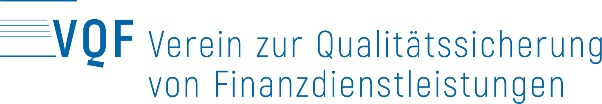 VQF member no.AMLA File No.Identification Form Identification Form Identification Form 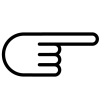 The customer has to be identified on entering into a permanent business relationship or on concluding a cash transaction, which meets the according threshold. Full nameDateFull name*Residential address*TelephoneE-mailDate of birth*Nationality*Identification document* Copy enclosed in appendix Company nameRegistered officeCompany identification document Copy enclosed in appendixCompany name*Domicile*Contact personTelephoneE-mail Identification document* (not older than 12 month) Copy enclosed in appendix For legal entities and partnerships the identity of the natural persons who establish the business relationship must be verified. Full name*Residential address*Date of birth*Nationality*Type of authorisation (signatory of representation)* Identification document*	Copy enclosed in appendix 	Copy enclosed in appendix Power of attorney arrangements*  CR extract  	 Mandate	 Other:       CR extract  	 Mandate	 Other:      Date (conclusion of contract)Accepted by	Face-to-face meeting with customer	Way of correspondence:	authenticated copy of identification document obtained	residential address validated	Face-to-face meeting with customer	Way of correspondence:	authenticated copy of identification document obtained	residential address validatedType of correspondence service	to the customer	hold at bank	to the member	to a third party (full name and address):      Language	German	 English	 French 	Other:      Further informationEstablishment of the beneficial owner of the assets and/or controlling personThe customer is: 	a natural person and there are no doubts that this person is the sole beneficial owner of the assets	an operational legal entity or partnership 
=> VQF doc. No. 902.11 (K)	a foundation (or a similar construct; incl. underlying 
companies) 
=> VQF doc. No. 902.12 (S) 	a trust (incl. underlying companies) 
=> VQF doc. No. 902.13 (T)	a life insurance policy with separately managed accounts/  securities accounts (so-called insurance wrappers)	=> VQF doc. No. 902.15 (I) 	all other cases => VQF doc. No. 902.9 (A)Verification whether the customer, beneficial owners of the assets, controlling persons, authorised representatives or other involved persons are listed on an embargo-/terrorism list (date of verification/result)These details are only necessary for occasional customers, i.e. money exchange, money and asset transfer or other cash transactions provided that no customer profile (VQF doc. No. 902.5) is createdType of business relationship	Money exchange 	Money and asset transfer	Other cash transaction, specify?      Purpose of the business relationship (purpose of service requested)Customer identification documents (or: reference to AMLA File No.:      )Identification document of persons establishing the business relationship (or: reference to AMLA File No.:      Establishing of the beneficial owner of the assets/controlling person (VQF Doc No. 902.15, 902.9, 902.11, 902.12 or 902.13) Customer profile (VQF doc. No. 902.5; only in the case of permanent business relationship and regular customers)Risk profile (VQF doc. No. 902.4)